БЛАНК ОТВЕТОВ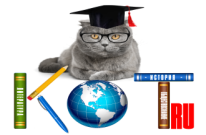 ДАННЫЕ УЧАСТНИКА ОТВЕТЫ:Название олимпиады«КОНФЛИКТОЛОГИЯ»ФИО участникаУчебное заведение, город  ФИО преподавателя-наставника, должностьАдрес электронной почты преподавателяНомер заданияНомер задания1112123134145156167178189191020